Российская Федерация                    Новгородская область Чудовский районАдминистрация Трегубовского сельского поселенияПОСТАНОВЛЕНИЕот  04.09.2019    № 80                                                                                    д. Трегубово                                                                                    В соответствии с поручением Губернатора в целях реализации Указа Президента Российской Федерации от 09.05.2017 № 203Администрация Трегубовского сельского поселенияПОСТАНОВЛЯЕТ:     1. Внести изменения в Муниципальную программу  «Создание комфортных условий  проживания для населения Трегубовского сельского поселения на 2018 – 2020 годы», утвержденную постановлением Администрации  Трегубовского сельского поселения от  08.11. 2017   № 147, дополнив Приложение 1 «Характеристики текущего состояния» пунктом 14 следующего содержания: «14. В целях реализации Указа Президента Российской Федерации от 09.05.2017 № 203 «О стратегии развития информационного общества в Российской Федерации на 2017-2030 годы» при реализации муниципальной программы соблюдаются такие приоритеты как:формирование информационного пространства с учетом потребностей граждан и общества в получении качественных и достоверных знаний;развитие информационной и коммуникационной инфраструктуры в целях повышения эффективности муниципального управления;формирование новой технологической основы для развития экономики и социальной сферы;развитие технологий электронного взаимодействия граждан, организаций с органами местного самоуправления».     2. Опубликовать настоящее постановление в официальном бюллетене Администрации Трегубовского сельского поселения «МИГ Трегубово» и разместить на официальном сайте Администрации Трегубовского сельского поселения в сети «Интернет».Глава поселения                                                             С.Б. АлексеевО внесении изменений в Муниципальную программу«Создание комфортных условий проживания для населения Трегубовского сельского поселения на 2018 – 2020 годы»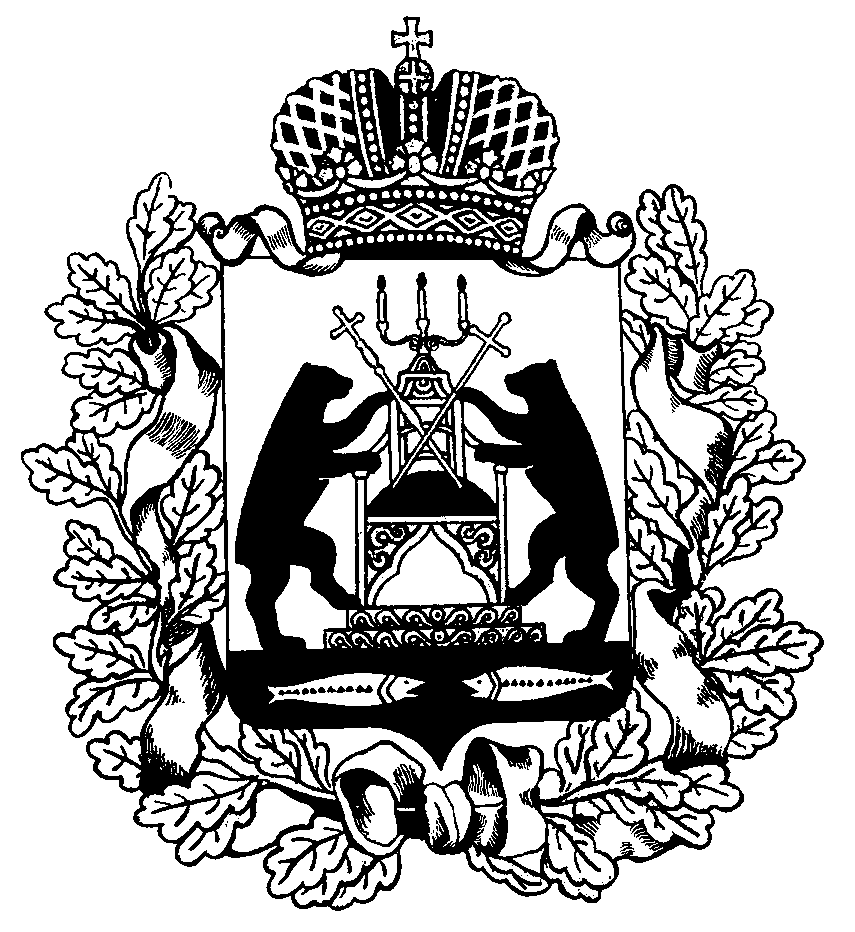 